Observationsredskab– til brug for socialtilsynet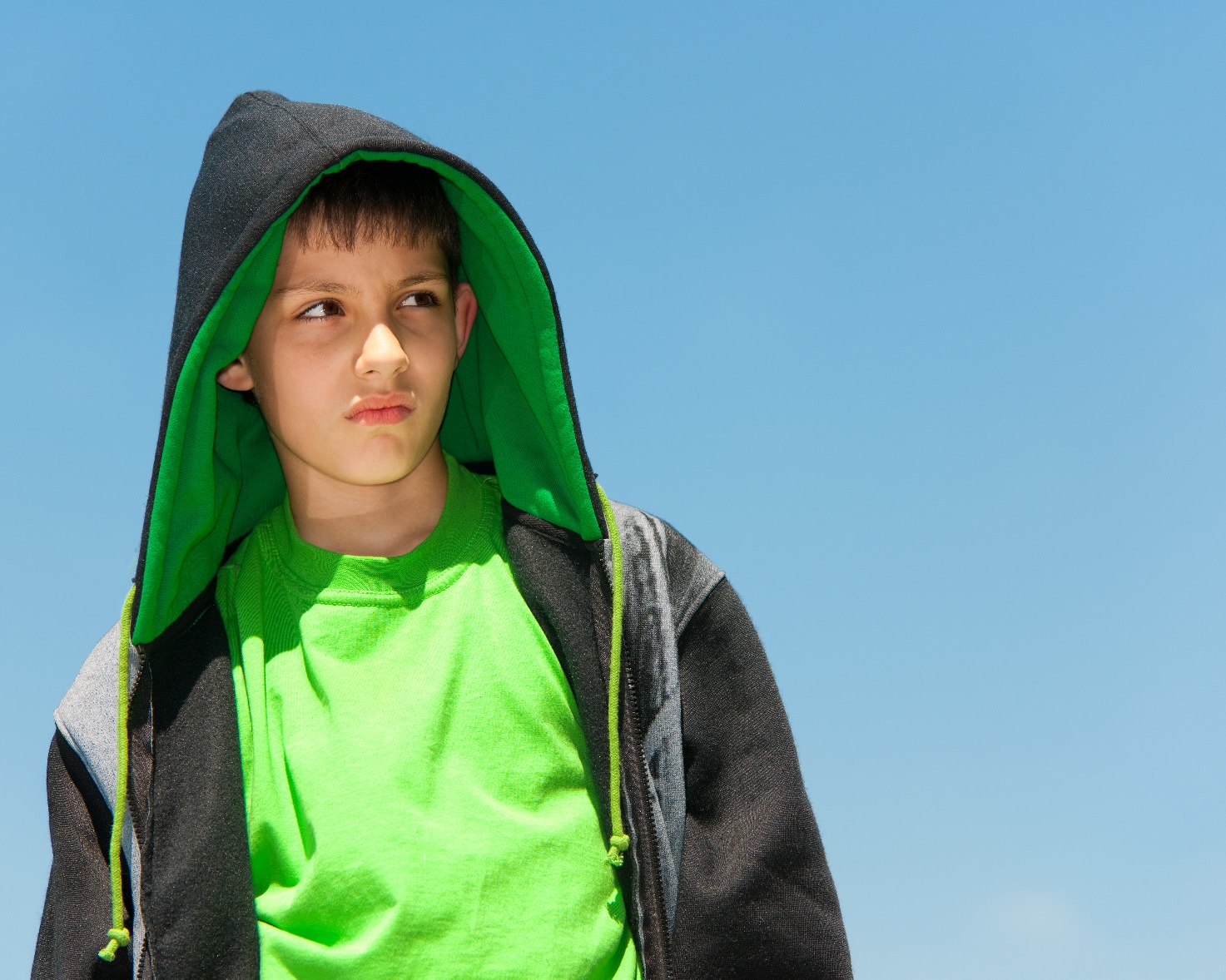 Om observationsredskabetNedenstående observationsredskab er udviklet som et hjælperedskab til dit arbejde med at anvende deltagerobservation i en tilsynskontekst. Du kan læse mere om, hvorfor observation er vigtigt, hvad du skal være opmærksom på, og hvordan du kan skrive observationer ind i en tilsynsrapport, i ”Vidensgrundlag om brug af observation ved tilsynsbesøg”.Du kan desuden finde yderligere inspiration til, hvordan observationsredskabet kan bruges i praksis, i ”Eksempelsamling vedrørende observation – til brug for socialtilsynet”.Både vidensgrundlaget og eksempelsamlingen kan tilgås via Håndbog for socialtilsyn.Det anbefales, at du orienterer dig i såvel ovennævnte vidensgrundlag som eksempelsamling, inden du anvender nedenstående observationsredskab første gang.Af vidensgrundlaget fremgår blandt andet, at det er vigtigt at,:du som tilsynskonsulent opsøger ny viden om, hvordan et givet tilbud/en given plejefamilie fungerer; hvilke normer, værdier og måder at gøre tingene på der kendetegner netop dette tilbud eller denne familie. Til det formål vil det være oplagt at kombinere interview med deltagerobservation, hvor du observerer, mens du deltager i en given social situation blandt de mennesker, du undersøger. Bestræbelsen er at holde sig nysgerrig og åben overfor alt, hvad der kan observeres, og at deltage i det omfang, det er muligt.observation kun sjældent kan stå alene og næsten altid skal suppleres af anden information – eksempelvis samtale/interview. Observationer gør dig først og fremmest bedre til at stille spørgsmål, fordi spørgsmålene kan tage udgangspunkt i observationerne.du kan ikke beskriver virkeligheden helt objektivt eller neutralt, når du anvender deltagerobservation. Når du som tilsynskonsulent besøger et tilbud/en plejefamilie, vil du have dine egne normer, holdninger og værdier med samt din eventuelle forhåndsviden samt forforståelser om tilbuddet. Dette påvirker det, du observerer på tilbuddet, og måden, hvorpå du fortolker det. Det er et grundvilkår ved deltagerobservation og derfor vigtigt, at du forholder dig til dette, når du anvender deltagerobservation i forbindelse med tilsynsbesøg på et tilbud/i en plejefamilie.det er vigtigt at være opmærksom på forskellen mellem registrerede observationsdata og fortolkning af observationsdata. Mens observationsdata kan defineres som så direkte og neutrale registreringer af en given situation som muligt, er fortolkninger subjektive vurderinger af den registrerede situation.Observationsredskabet er struktureret sådan, at det dels guider dig i at adskille observationer fra fortolkninger, dels hjælper dig med at huske, at medtænke både forhåndsviden, forforståelser og den indflydelse, din egen tilstedeværelse har på situationen, når du fortolker dine observationer. Redskabet er desuden tænkt som hjælp til, hvordan din fortolkning af observationsdata kan bidrage til og tillægges vægt i vurderingen af indikatorerne i kvalitetsmodellen for socialtilsynet. Der er i observationsredskabet fortrykt en guide til, hvordan de enkelte dele er tænkt. Den guidende tekst slettes ved udfyldelse af observationsredskabet.ObservationsredskabSOCIALTILSYNNAVN PÅ TILSYNSFØRENDENAVN PÅ TILBUD/PLEJEFAMILIEANMELDT/UANMELDT TILSYNDATO FOR TILSYNSBESØGFORHÅNDSVIDEN OG FORFORSTÅELSERHvilken viden har du på forhånd om tilbuddet eller plejefamilien baseret på andre datakilder, eksempelvis dokumentgennemgang, tidligere tilsynsrapporter mv.? Hvordan spiller din forhåndsviden om tilbuddet og dine forforståelser ind på dine fortolkninger?OBSERVATIONDirekte registreringer af en given situation og deltagerne i denne.KONTEKSTDen kontekst, som en given observation optræder i. For eksempel hvad nogle medarbejdere eller børn og unge har sagt eller gjort forud for eller lige efter en observation, som du vurderer har betydning for observationen.DIN TILSTEDEVÆRELSES INDFLYDELSE PÅ SITUATIONENHvordan har din tilstedeværelse haft indflydelse på den givne situation?FORTOLKNINGERFortolkning(-erne) af det observerede.BIDRAG TIL BEDØMMELSE  AF INDIKATORHvordan bidrager observationen til din samlede vurdering af indikatoren?